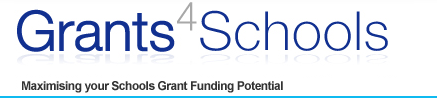 New Funding Opportunities Funding to Enable Disadvantaged Young People Reach their Potential (UK)Registered charities (including Schools that are registered as charities for young people with disabilities) that work with disadvantaged children under the age of 25 can apply for funding of up to £10,000 through the Ironmongers Company's grants programme. In particular, the company wants to support projects that provide opportunities for disadvantaged children and young people to fulfil their potential and educational activities that develop learning, motivation and skills. Projects could, for example, support special educational needs; address behavioural problems or promote citizenship; and parenting or life skills. Preference will be given to projects piloting new approaches where the outcomes will be disseminated to a wider audience. Although the grants are available within the UK preference is given to projects in inner London. The next deadline for applications is the 15th December 2018.http://www.ironmongers.org/charity_organisations.htm Grants for UK-German Partnership Visits (UK)The Partnership Visit Fund supports new or on-going partnerships between UK and German schools by providing financial support of up to £1,000 for teachers' visits to a partner school.Teachers of primary and secondary schools can apply for a visit that revives an existing school partnership or develops a new one, or allows new teachers coming on board to familiarise themselves with the partner school. The focus of the visit must be on planning future activities between pupils, and developing an interactive project to take place within the year. Visits should not last longer than one week, the school must provide 25% of the required funding and a maximum of 3 teachers can be supported.For example, Thorpe St Andrew School and Sixth Form, Norwich and Gesamtschule Konradsdorf, Ortenberg (nr. Frankfurt) worked together on a project on the current social and political refugee situation.Applications are accepted on a rolling basis but the proposed visit must not start for at least 4 weeks after you submit your application.Useful Links:Guidelines and Application Formhttp://www.ukgermanconnection.org/partnershipvisits Support for Environmental Outreach Education for Disadvantaged Young People (UK)Schools, colleges and youth groups can receive up to 80% towards the costs of providing environmental outreach education for groups of disadvantaged young people through the Field Studies Council's Kids Fund. The Field Studies Council is an independent educational charity committed to raising awareness about the natural world and works through a network of residential and day Centres in the UK to provide outreach education and training.There are two types of Kids Fund course:Wildlife and Environment focussing on wildlife habitats and the environment with team building activities; andEco Adventure which combines environmental and personally challenging activities.Groups who meet one of the following criteria will be eligible:Disadvantaged young people aged 4-18 years (or up to 25 years for those with special needs).Voluntary youth groups (either run by voluntary leaders, managed by a voluntary organisation, a registered charity)ORSchool groups may apply if they are aiming to provide benefits which are additional to the statutory school curriculum or clearly show added value, depth and breadth to the taught curriculum. FSC Kids Fund will not pay for young people to attend standard curriculum-focused FSC courses.All applicants must be based in the UK, Isle of Man, Channel Isles and Republic of Ireland.One free staff/adult place is provided for every 12 young people; additional adults pay 20% +VAT. This includes all equipment, tuition and waterproof hire costs. Food and accommodation are included for residential courses.The next closing date for applications is the 1st November 2018.Useful Links:Application FormPrimary School Field Trip with Field Studies Council (Video)https://www.field-studies-council.org/about/fsc-kids-fund/applying-to-fsc-kids-fund.aspx Society for Microbiology – Science Education and Outreach Grants (UK)The Society for Microbiology provides grants to support the teaching of microbiology.  The scheme is open to Full, Full Concessionary or Postgraduate Student Members; including those working in schools residing in the UK or Republic of Ireland to support relevant science teaching or promotion initiatives, or to support developments likely to lead to an improvement in the teaching of any aspect of microbiology. The maximum grant available is £1,000.Activities funded can include:       Talks, workshops, demonstrations, posters, leaflets, broadcasts, activities at science festivals and audio-visual or computer-based packages;Activities that take place as part of a National Science and Engineering Week event at the applicant's place of work;Running a school- or college-based science week activity (e.g. hands-on or programme of talks);Supporting microbiology activities in an out-of-school science club;Buying materials and equipment outside of normal department resources to support a microbiology activity (no more than £500 can be used toward large equipment such as microscopes and incubators);A class visit to a microbiology laboratory to carry out activities; and Organising a visit to or from a working microbiologist. The deadline for applications is 1st April 2019.Useful Links:Apply Onlinehttps://microbiologysociety.org/grants/education-outreach-funds/education-and-outreach-grants.html School Grants to Promote Physics (UK)UK schools and colleges can apply for grants of up to £600 for small-scale projects or events linked to the teaching or promotion of physics and engineering to pupils aged 5 - 19. Grants can be used to support a wide range of projects such as school based science weeks, extracurricular activities, science clubs, careers event or a visit from a working physicist or engineer.Grants may be used for the following project-related purposes: materials / resources; transport; marketing and publicity; other purposes deemed appropriate by the judges; and supply cover (in certain circumstances).Previous projects to receive funding include:Ampleforth College for a visit to Jodrell Bank Radio Observatory.St John's High School for a Practical Rocketry workshop to design a water propelled rocket.The closing date for applications is the 1st November 2018.Useful Links:Apply Online http://www.iop.org/about/grants/school/page_38824.html British Science Week 2019 Kick Start Grants Are Now Open for Applications (UK)The British Science Association has announced that applications for British Science Week are now open for applications. As part of the British Science Week (BSW), which is a ten-day celebration of science, technology, engineering and maths; state funded schools in challenging circumstances can apply for grants to organise their own science and engineering events.There are three types of grant:Kick Start grant: a grant of £300 for schools to run an activity during British Science WeekKick Start More grant: a grant of £700 for schools to host a science event or activity which involves students and the local community. The community can comprise of families/carers, members of local community groups, local businesses and local pressKick Start Youth grant: a grant of £150 for schools to run an activity during British Science Week organised and delivered by studentsTo be eligible students must be from a school that fulfils one or more of the following criteria:Over 30% of pupils eligible for pupil premium (i.e. additional funding to raise the attainment of disadvantaged pupils), or equivalent;over 30% of pupils from Black, Asian or Minority Ethnic (BAME backgrounds);located in a rural location.The deadline for applications will be 5pm on the 12th November 2018.Useful Links:British Science Week 2019 Kick Start Guidelineshttps://www.britishscienceweek.org/about-us/grants/kick-start-grant-scheme/ Nuffield Foundation – Research Placements Reopen for Applications (UK)Application deadlines for the Nuffield Foundations Research Placements programme have just been announced.  Nuffield Research Placements take place in your summer holidays after Year 12 (England) or equivalent. Successful applicants will work on a research project that relates to an area of science, quantitative social science, computing, technology, engineering or maths (or a combination of these). Most projects are based in an office, but some include working in a laboratory or fieldwork. The programme is highly competitive, and not all applications will be successful.Open to candidates on a regional basis, students in their first year of A-levels, AS-levels, BTEC, Scottish Highers, or the International Baccalaureate studying all areas of science, technology, engineering and maths, are eligible to apply. Detailed guidance is available on the website and further information and support is available via Regional Nuffield Co-ordinators. For information on the regional application deadlines, please click on the link below.Useful Links:Eligibility CriteriaRegional Application Deadlineshttp://www.nuffieldfoundation.org/nuffield-research-placements Capital Funding for Academies and Sixth Form Colleges (England)The Department for Education has launched the 2019 – 2020 Conditional Improvement Fund (CIF) bidding Round. Single academy trusts, small multi-academy trusts (MATs) and sixth-form colleges can apply for capital funding to keep buildings safe and in good working order. This includes funding projects to address health and safety issues, building compliance and poor building condition. Funding is also available to support expansion projects. These are for Ofsted-rated good or outstanding academies and sixth-form colleges that need to expand their existing facilities and/or floor space.To be eligible to apply for the 2019 to 2020 round, you must have been:an open academy or sixth-form college as at 1st September 2018a school with a signed academy order as at 1st September 2018 (if successful, you must have converted to academy status and had a funding agreement in place by 1st April 2019 to receive funding)MATs with at least 5 academies and more than 3,000 pupils do not need to apply for CIF. They will receive a formulaic allocation to deploy across their estate for 2019 to 2020.https://www.gov.uk/guidance/condition-improvement-fund Secondary Schools to Benefit from up to £13.5 Million Investment in Workforce Skills (England) Free training is now on offer to 17,000 secondary school PE teachers to help foster a more positive attitude to physical education. Up to £13.5 million is being invested by Sport England in a teacher training programme, run in partnership with the Teaching School Council, between now and 2021, offering specialist training and mentoring for teachers. Training will be offered through 150 Teaching School Alliances, with those schools taking part being trained and supported within their region and being given mentor support as part of the ongoing process. Any schools or teachers who are interested in taking part are invited to make their Teaching School Alliance aware of the opportunity and request them to register their interest with Sport England. Each school term, Sport England will work with 50-75 Teaching School Alliances, with the aim of giving all schools in England the opportunity to take part by 2021.For more information please email sportengland.teachertrainingscheme@sportengland.orghttps://www.sportengland.org/news-and-features/news/2018/september/24/major-teacher-training-project-targets-improving-attitude-to-physical-education-in-schools/  Funding for the Provision or Upgrading of Sports Facilities (Scotland)Schools, and other organisations such as local authorities, area sports associations, sports trusts and charities; etc can apply for funding of up to £100,000 (to a maximum of 50% of the project costs) to improve their sports facilities. In areas of high deprivation, the maximum grant can be up to 75% of project costs.Grants are available to help with the provision or upgrading of sports facilities that are for the public good and which benefit the community.  Within schools and education establishments sportScotland want to support projects that increase the range of physical activity and sporting activities available for community use within a school or education site. The fund supports capital projects such as:New, upgraded or extended sports facilitiesInclusive changing facilitiesFacilities that provide or improve access for outdoor sport and adventure activitiesFloodlights that increase capacity at appropriate sports facilitiesMajor items of sports equipmentThere are two application routes depending on the value of the project:Small Grants for applications with a total project value between £20,000 and £250,000 (including VAT).Large Grants for applications with a total project value of over £250,000 (including VAT).The next closing date for applications is the 1st April 2019.Useful Links:Application GuidelinesApply Onlinehttps://sportscotland.org.uk/funding/sport-facilities-fund/ Funding RemindersFunding for Projects that Encourage Learning from the Land (UK)The Ernest Cook Trust has announced that from 2019, its grant making will be concentrated on inspiring young people to achieve better educational and life outcomes by learning from the land. Projects that fall within the categories of arts, literacy and STEM remain welcome, but must demonstrate a clear link to learning from the land in their application.Schools and not for profit organisations can apply for grants of up to £12,000 for projects that encourage young people's interest in the countryside and that link in with either the National Curriculum or with recognised qualifications.Funding is available via two funding streams:The small grants programme awards up to £4,000 to support state schools and small registered charities which require a small amount of pump-priming in order for projects to take place. Most awards are for £1,500 to £2,500.  This is a rolling programme with decisions made at meetings taking place at roughly two-monthly intervals throughout the year.The large grants programme, for grants of £4,000 up to £12,000, is aimed at larger-scale education programmes. The Trustees meet twice a year in the Spring and Autumn to applications for this programme.Applications for the Spring meeting 2019 must be received by 31st January 2019. Useful Links:Standard Application FormSchools Application FormReports on Grants Awardedhttp://ernestcooktrust.org.uk/grants/ New Connecting Classrooms Through Global Learning Programme Launched (UK)The British Council in partnership with the Department for International Development has launched a new funding programme to enable UK schools to work with partner schools overseas focusing on global themes.  The Connecting Classrooms through Global learning programme provides grants to clusters of schools or one-to-one school partnership.Clusters of Schools can apply for grants of up to £35,000 to support a wide range of global learning activities, including training for teachers and supply cover, reciprocal visits to international partners schools, and hosting community events. One-to-one school partnerships can apply for grants of up to £3,000 to cover the cost of one teacher to travel to a partner school. The grant is used to cover the cost of one teacher travelling to the UK from overseas and one teacher travelling from the UK to the other country.Cluster applications will also be favoured over one-to-one partnership applications in the first instance.There are no application deadlines; and applications can be submitted at any time.Useful Links:Application FormsApplication Guidancehttps://schoolsonline.britishcouncil.org/about-programmes/connecting-classroomsInstitute of Mathematics Education Grant Scheme (UK)The Institute of Mathematics has announced that individuals working in Schools, Colleges of Further Education (FE) and Higher Education Institutes (HEIs) can apply for funding of up to £600 to run or attend an educational activity relating to mathematics.Activities supported include:Hosting a mathematics event, e.g. Maths Trails, Maths Competitions;Attendance at appropriate conferences;Travel expenses to attend appropriate events;Supply cover required for the teacher to attend the appropriate event; etc.Projects supported in the past include a grant towards the cost of running a Think Maths workshop for 90 Year 9 students.Applications from primary schools are also welcome, but due to the aims of the Institute, primary schools should work in partnership with a secondary school, FE or HEI. Priority will be given to applications from members of the Institute.  If the applicant is not a member of the Institute the name of a co-applicant who is a member must be given.Applications can be submitted at any time.Useful Links:Application Formhttps://ima.org.uk/support/grants/education-grant-scheme/#earm Funding for Cultural and Educational Links with Japan (UK)The Great Britain Sasakawa Foundation has announced that the next applications deadline for its grants making programme is the 15th December 2018.Through its grant making programme cultural organisations, universities and schools; etc that wish to develop links with Japan and Japanese schools are able to apply for funding. The Foundation's grants average £1,500 to £2,000 and do not normally exceed £5,000-£6,000 for larger-scale projects.Grants are available to support the study of the Japanese language and culture, School, Education and Youth exchanges.In the past the Foundation has made grants towards visits between the UK and Japan by teachers and young people and the teaching and development of Japanese language and cultural studies in schools.Organisations that have successfully applied to the Foundation include:Hessle High School and Sixth Form College which received a grant of £3,000 to visit to Japan to create curriculum on Japan in Key Stage 3 Geography lessons.Truro College which received a grant of £2,000 for a football exchange programme with Tokai Daigo High School in Japan.The Boston & Hakusan City Exchange Programme received a grant of £3,500 for an exchange programme between school children from Boston and Hakusan City.Campion School received a grant of £2,000 to support a school trip to Tokyo for students of Japanese.Escomb Primary School received a grant of £3,000 for an exchange visit with Ogawara Minami Elementary SchoolUseful Links:Application Formhttp://www.gbsf.org.uk/ Funding for Sensory Equipment for Schools that Cater for Pupils with Special Education Needs (UK)SEN Schools can apply for grants of up to £5,000 to enable them to purchase a range of sensory equipment to help enhance the pupils' experience at school. To be eligible schools need to cater for young people under the age of 19 who have a physical/ sensory/ learning disability. Schools that cater for socially disadvantaged children or mainstream schools for children with behavioural problems are unable to apply. The funding is being made available through the Lords Taverners, the UK's leading youth cricket and disability sports charity.     Schools are is required to pay a self-help contribution of around 25% of the total cost of the package.  There are no application deadlines and applications can be submitted at any time.Useful Links:Application FormTo download a product brochure, please click hereSensory Cabin officially opened at Thomas Wolsey School (Video)https://www.lordstaverners.org/sensory-rooms Grants of up to £30,000 Available to Support Disadvantaged and Neglected Children (UK)Not for profit organisations such as schools; registered charities; voluntary organisations; churches; and community interest groups; etc. can apply for grants of up to £10,000 per year for up to 3 years for projects that help children and young people overcome the effects of illness, distress, abuse or neglect; disability; behavioural or psychological difficulties; and poverty and deprivation. Projects supported in the past include:Trewirgie Junior School which received a grant of £9,760 to provide after school sailing sessions to disadvantage children aged 7-11;Corley Special School in Coventry which received a grant of £6,000 to provide lunchtime horse riding sessions for children with disabilities; andHorton Park Primary School which received a grant of £10,000 to deliver a series of holiday activities for young people.The closing date for applications is the 2nd December 2018. Useful Links:Apply for a Grant - A-Z GuidanceApply for a Grant - FAQOnline Application Formhttp://www.bbc.co.uk/programmes/articles/4fJVTzz5QmQx5rx0S4NVg0Q/small-grants Local School Nature Grants Scheme (England, Scotland and Wales)Learning through Landscapes has announced that the next deadline for schools to apply to the Local School Nature Grant Scheme is the 30th November 2018. The scheme offers schools the opportunity to apply for up to £500 worth of equipment from the product catalogue on the Learning through Landscapes website to help schools undertake environmental improvements.The scheme is only open to schools; learners must be aged 5 and upwards. Successful applicants will have demonstrated that they are passionate about making environmental improvements and, ideally, will have included the children and their local community in decision making about the project and the choice of equipment. All schools in England, Scotland and Wales have a list of 72 products to choose from; the list includes items such as bird boxes, bee hotels and den making kits. Awards include a two-hour training session to help schools get the most out of the equipment provided.Applicants must be employed by the school.  We are unable to accept applications on behalf of the school from PTAs, Governors, ‘Friends of’ groups etc.https://www.ltl.org.uk/naturegrants/guidance.php Alice McCosh Trust (England & Scotland)The Alice McCosh Trust, which aims to advance education by providing or assisting with grants for work or study related to natural history and/or the environment, will re-open for applications on the 1st October 2018. It is anticipated that the Trustees will award one grant in the region of £600 to £1000. The grant could, for example, cover the cost of a school field trip or project, an expedition as part of a research project or the development of new teaching materials for schools or institutes of higher education. Previous projects supported include:The St Thomas More School, West Midlands which took school children to North Wales. The pupils visited a variety of different environments with a focus on physical geography. The closing date for applications will be the 30th November 2018.Useful Links:Application FormApplication Guidelineshttp://www.thealicemccoshtrust.org.uk/grants.htm%C2%A0 YHA Educational Support Programme Re-Opens for Applications (England & Wales)The Youth Hostel Associations (YHA), which is a registered charity with a clear mission "To help all, especially young people of limited means, to a greater knowledge, love and care of the countryside, has announced that its Educational Breaks Programme has re-opened for applications. Through the Educational Breaks Programme schools, registered charities, community and voluntary organizations can receive a 50% discount on residential breaks for up to 10 individuals where members of the group are eligible for pupil premium and where children and young people (aged 8-18) face additional social challenges. The YHA is particularly keen to support groups of young people who have not undertaken a residential activity previously.  Applications are currently being accepted for breaks between the 1st September 2018 and the 28th February 2019.Useful Links:Apply OnlineApplication Guidance Noteshttps://groups.yha.org.uk/educational-support-programme Funding for Football Equipment and Facilities (England & Wales)Grants of up to £10,000 are available to schools, grass roots football clubs, local authorities and professional and semi-professional football clubs and their associated community organisations that are looking to refurbish their existing or develop new football facilities.The funding is available through the Football Foundation's Premier League & the FA Facilities Fund Small Grants Scheme and can be used to buy capital items such as portable floodlights, storage containers and other equipment; or to refurbish/improve existing facilities. The aims of this scheme are to:Support the growth of football clubs and activityPrevent a decline in football participationMake improvements to facilities to address any health and safety issues.The grants awarded cannot exceed 50% of the total project cost. The Football Foundation strongly recommend that applicants use the pre-application advice offered on our behalf by The FA and the network of County FAs around England. This will normally involve completing the FA's Football Facilities Enquiry Form (FEF) first, which will help The FA to learn more about a project and determine the best way to support the applicant organisation.Applications can be submitted at any time.http://www.footballfoundation.org.uk/funding-schemes/premier-league-the-fa-facilities-fund-small-grants-scheme/Sport England Small Grants Programme (England)Formally constituted not-for-profit organisations and statutory bodies such as schools, sports clubs, voluntary organisations, local authorities, and governing bodies of sport can apply for grants of between £300 and £10,000 through the Sport England Small Grants Programme.The aim of the fund is to deliver new community projects to either grow or sustain participation in sport or to support talent development. Priority will be given to projects that increase the number of adults participating in moderate intensity sports; and projects seeking to reduce the drop off rates for 16-19 year olds.Applications can be submitted at any time and decisions are usually made within ten weeks.Useful Links:Apply OnlineGuidance Noteshttps://www.sportengland.org/funding/small-grants/ New £30 Million Fund Launched to Increase High Quality Nursery Provision in Disadvantaged Areas (England)The Government has announced a new £30 million fund to create more school-based nursery places for disadvantaged children.  The aim of the fund is to provide high quality nursery provision in disadvantaged area of England. Nursery places must be targeted at disadvantaged children.The fund is open to applications from primary schools, infant schools, and all-through schools, either with or without existing nursery provision. Independent schools and maintained nursery schools are not eligible to apply. The funding is being provided through the Department for Education’s School Nurseries Capital Fund (SNCF). When considering which projects to put forward in an application, the school(s), organisation(s), and local authority involved in developing a project should note the following:as part of their bid, local authorities may submit applications for new build nurseries (including modular/temporary buildings) or extensions, refurbishments or 6 conversions of surplus school capacity, or existing buildings including creating kitchen facilities.information and communication technology (ICT) hardware or software, fixtures, fittings and equipment (FF&E), and ICT infrastructure (cabling, wireless and switching) are eligible if they form part of a new build project. For details, please refer to the published guidelines within the Generic Design Brief.The department is encouraging schools, academies, multi-academy trusts, educational institutions, charities or any other interested organisations to work closely with each other and in partnership with their local authorities to develop an application.The application form will be published on the 24th September and the closing date for applications is the 22nd November 2018.Useful Links:Application Guidancehttps://www.gov.uk/guidance/school-nurseries-capital-fundFunding to Reduce the Energy Usage of Academies, Sixth Forms & Free Schools (England)The Salix Energy Efficiency Fund application window is now open, with final applications to be submitted no later than 11:59pm on 30thNovember 2018.Salix, in partnership with the Department for Education (DfE), works to reduce energy usage in individual academies, sixth form colleges, free schools and Multi-Academy Trusts (MATs) across England. Through the installation of energy efficient technologies, academies can lower energy bills and create a more comfortable learning environment.The Salix Energy Efficiency Fund (SEEF) is available for all individual academies, academy sixth forms, free schools and those in Multi-Academy Trusts (MATs). Funding CriteriaEach applicant may submit one application, which can consist of multiple projects. Multi-Academy Trusts can submit one application for each academy within the trust.The maximum loan value which can be requested from the DfE for an application is £150,000. SEEF applications can be part funded if they exceed this value.If your application is over £100,000 in value, you will need to fill out a Business Case. This will need to score 70% or more to be eligible for funding.The minimum loan value for the SEEF is £8,000.In order to be eligible for funding, the loan value must be repaid within an 8-year period. Projects exceeding this payback can be part funded.Projects must cost no more than £200 for every tonne of carbon saved.To score maximum marks there will need to be a significant (and affordable) contribution from other sources.The deadline for submissions is 23:59 on Friday 30th November 2018.  Applicants will be notified of the outcome by 1st March 2019 and projects need to complete by December 2019.Useful Links:Application FormPre-Application Guidancehttps://www.salixfinance.co.uk/loans/SEEF Battlefield School Visits Grant (Scotland)As part of the WWI Commemorative Programme, secondary schools can get help with the cost of making a visit to any First World War Western Front battlefield site. Grants of up to £2,000 per visit are available up to and including the 2018-19 school year.The aim is to help pupils develop their understanding of the causes of the First World War and its impact on people’s lives.Any Scottish secondary school can apply for a subsidy. Funding is limited, however, and priority will be given to schools in areas with high indicators of multiple deprivation.The scheme aims to provide a one-off subsidy payment to a school for a single battlefield visit (normally in term time). Applications for a second subsidy won’t normally be accepted. Remote schools with greater travel costs may get a further subsidy.Applications can be submitted at any time.https://www.historicenvironment.scot/learn/schools/battlefield-school-visits-subsidy/  (c) Grants Online 2018The Funding Alert is part of the Grants Online subscription service and should not be circulated to outside organisations.Grants Online Ltd provides a range of online funding solutions including:Grants online www.grantsonline.org.uk  Grants 4 Schools www.grants4schools.info